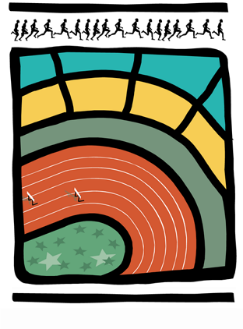 AVIS AUX CERCLES 2018 / N°14DH/Ch. D/50	                                                                                        Bruxelles, le 20 avril 20181. COMMUNIQUES DE LA LBFA1.1.	Fermetures des bureaux – mercredi 25 avril 2018, lundi 30 avril 2018 et vendredi 11 mai 20181.2.	Communiqué de la Commission des règlements sportifs1.3.	Colloque GEFA/Ulg – vendredi 4 mai 20182.	COMMUNIQUES DES CERCLES2.1.	Communiqué  de l’ULA – Meeting du 22 avril 20182.2.	Communiqué  du CS Dyle – Meeting du 10 mai 20182.3.	Communiqués de l’OCAN– Changements dans le calendrier été1. COMMUNIQUES DE LA LBFAFermetures des bureaux – mercredi 25 avril 2018, lundi 30 avril 2018 et vendredi 11 mai 2018Les bureaux de la Ligue Belge Francophone d’Athlétisme seront fermés le mercredi 25 avril, le lundi 30 avril 2018 et le vendredi 11 mai 2018.Communiqué de la Commission des règlements sportifsVeuillez trouver, en annexe, le cahier des championnats été 2018, les principes de sélection des championnats outdoor 2018 et l’horaire des Championnats LBFA d’Epreuves combinées et de relais.Concernant les Championnats LBFA de relais, le 5 mai à Schaerbeek :Pour les pupilles et minimes : inscription obligatoire via MAIL (rcas@lbfa.be) jusqu’au mercredi 2 mai (20h00). Merci de mentionner le club, la catégorie, le sexe et les noms des participants et leurs dossards. Le club aura encore la possibilité de changer la composition de l’équipe le jour-même. Maximum 12 équipes par catégorie. Les autres inscriptions se font via FEDINSIDE jusqu’au vendredi 27 avril (10h00). Nouveauté : le relais 4x400m mixte ! L’équipe est composée de deux hommes et deux femmes. L’ordre est à l’appréciation du club. Colloque GEFA/Ulg – vendredi 4 mai 2018Veuillez trouver, en annexe, toutes les informations concernant un colloque se déroulant à Liège le 4 mai et ayant pour thème : « La biomécanique du sprint » par Jean Benoît Morin au hall indoor de Malonne.COMMUNIQUES DES CERCLESCommuniqué  de l’ULA – Meeting du 22 avril 2018 Meeting F2634 : ajout du poids Min F et G.Communiqué  du CS Dyle – Meeting du 10 mai 2018 Meeting F2584 : ajout de deux épreuves :3000m marche pour MIN G/CAD G/CAD F5000m marche pour cadets à masters H et DIl s’agira d’épreuves universelles. Les cadets et cadettes peuvent donc choisir leur distance. Le CS Dyle leur limitera la participation à une seule des deux épreuves.Communiqués de l’OCAN– Changements dans le calendrier été 17 juin 2018 Festival Troonen + Championnats Provincial (à partir de cadets) OPEN : ajout d’un 100m H et 100m D15 septembre 2018 Circuit de l’amitié en lieu et place du 16 septembre 2018